Ikt.sz.: 2-10.25/2016.M E G H Í V ÓFeketeerdő Község Önkormányzata Képviselő-testületének 2016. október 25. napján (kedd) 17.30 órakor,a Feketeerdő Község Önkormányzatának hivatali helyiségében tartandó testületi ülésére.Napirend:A Dunakiliti Közös Önkormányzati Hivatal alapító okiratának módosításaElőterjesztő: dr. Varga József jegyzőA szociális célú tűzifa támogatás helyi szabályairól szóló rendelet megalkotása	Előterjesztő: Novák András polgármesterBeszámoló lejárt határidejű határozatok végrehajtásáról, a két ülés közötti fontosabb eseményekrőlElőadó:	Novák András polgármesterDöntést igénylő ügyekElőadó:	Novák András polgármesterA Mosonmagyaróvár Térségi Társulás társulási megállapodásának módosításáról döntésFeketeerdő, 2016. október 19.		Novák András sk.		polgármesterErről értesül:Bakondi Ferenc képviselőCzér Tibor képviselőCsibrányi-Horváth Zsuzsanna képviselőNagy Károly képviselőNovák András polgármesterdr. Varga József jegyzőTuba Szabolcs jegyzőkönyvvezető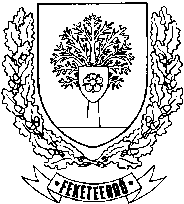 Feketeerdő Község Önkormányzatának Képviselő-testülete9211 Feketeerdő, Árpád tér. 1. Tel.: 96/224–032, 96/671–033